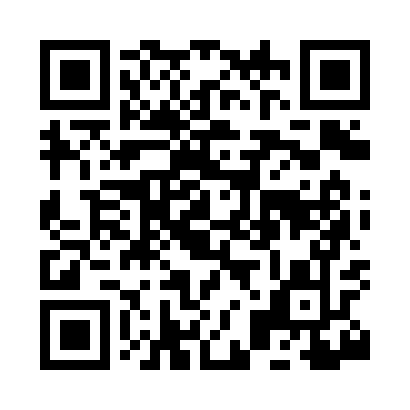 Prayer times for Remsen, Iowa, USAMon 1 Jul 2024 - Wed 31 Jul 2024High Latitude Method: Angle Based RulePrayer Calculation Method: Islamic Society of North AmericaAsar Calculation Method: ShafiPrayer times provided by https://www.salahtimes.comDateDayFajrSunriseDhuhrAsrMaghribIsha1Mon4:045:501:285:329:0610:522Tue4:045:501:285:329:0610:513Wed4:055:511:285:329:0610:514Thu4:065:511:285:329:0510:505Fri4:075:521:295:339:0510:506Sat4:085:531:295:339:0510:497Sun4:095:531:295:339:0410:488Mon4:105:541:295:339:0410:489Tue4:115:551:295:339:0310:4710Wed4:125:561:295:339:0310:4611Thu4:135:561:305:339:0210:4512Fri4:155:571:305:339:0210:4413Sat4:165:581:305:329:0110:4314Sun4:175:591:305:329:0110:4215Mon4:186:001:305:329:0010:4116Tue4:206:001:305:328:5910:4017Wed4:216:011:305:328:5910:3918Thu4:226:021:305:328:5810:3719Fri4:246:031:305:328:5710:3620Sat4:256:041:305:318:5610:3521Sun4:266:051:305:318:5510:3422Mon4:286:061:305:318:5410:3223Tue4:296:071:305:318:5410:3124Wed4:316:081:305:318:5310:2925Thu4:326:091:305:308:5210:2826Fri4:346:101:305:308:5110:2727Sat4:356:111:305:308:5010:2528Sun4:366:121:305:298:4810:2429Mon4:386:131:305:298:4710:2230Tue4:396:141:305:298:4610:2031Wed4:416:151:305:288:4510:19